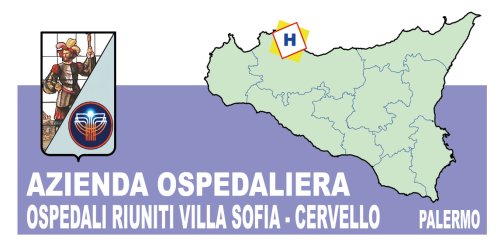   Sede Legale  Viale Strasburgo n.233 - 90146  Palermo  Tel 0917801111  -  P.I. 05841780827  Unità Operativa Complessa Approvvigionamenti   Tel. 091.7808312  Fax. 091.7808394	Prot.0016034/5                                                      	  Palermo lì 12 Giugno  2015 Oggetto: PROCEDURA D’ACQUISTO CON IL  MEPA A SEGUITO RDO n.865187 DEL 12 giugno 2015 PER L’ACQUISIZIONE DI OSSIGENO LIQUIDO MEDICALE IN DEWAR  CODICE IDENTIFICATIVO GARA AVCPass CIG.6288802395.	                                                            A TUTTE LE DITTE INTERESSATE	        Si comunica che  questa amministrazione ha dato corso alla RDO n.865187  del 12 giugno 2015 per l’acquisizione di Ossigeno Liquido in DewarN.450 Unità di contenitori Dewar.   	Si precisa inoltre, che la predetta RDO può essere consultata sulla piattaforma del MEPA per le modalità di partecipazione.                                                                  	Per eventuali richieste di chiarimenti, informazioni e delucidazioni, dovranno essere inoltrate al seguente indirizzo di posta elettronica antonella.lupo@ospedaliriunitipalermo.it  e verranno riscontrate tempestivamente stesso mezzo.  	Distinti Saluti   							Il Responsabile U. O. C. 							Approvvigionamenti 							(Dott.ssa A. Lupo)  